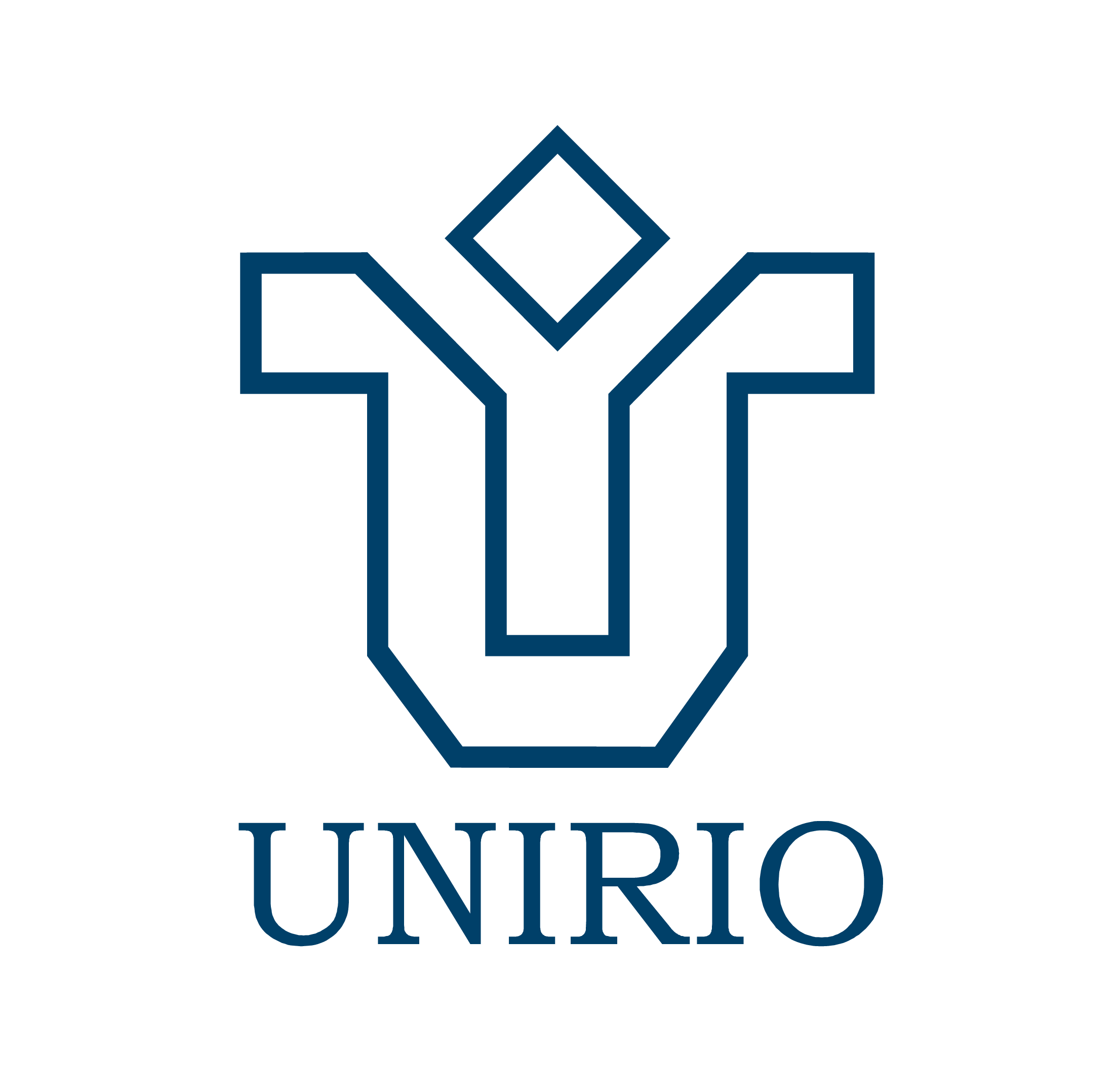 UNIVERSIDADE FEDERAL DO ESTADO DO RIO DE JANEIROArquivo CentralINSTRUÇÃO NORMATIVA AC Nº ___, DE ___ DE _________ DE ___Dispõe sobre os procedimentos referentes ao fluxo de arquivamento de documentos em fase corrente e intermediária no âmbito da UNIRIO.A Diretora do Arquivo Central da Universidade Federal do Estado do Rio de Janeiro (UNIRIO), no uso de suas atribuições regimentais,Considerando a Resolução UNIRIO nº 3.693, de 19 de agosto de 2011, em que fica aprovada a reestruturação do Arquivo Central;Considerando que o arquivamento definitivo de processos eletrônicos no Sistema de Informações para o Ensino (SIE) foi desativado, porque o sistema não permite que os processos arquivados definitivamente voltem a tramitar;Considerando que as Tabelas de Temporalidade e Destinação de Documentos de Atividade-Meio e Fim, reguladas, respectivamente, pela Resolução do CONARQ nº 14, de 24 de outubro de 2001, e pela Portaria nº 092, de 23 de setembro de 2011, determinam os prazos de guarda nas fases corrente e intermediária e a sua destinação final,RESOLVE:Art. 1º O arquivamento dos processos em fase corrente será realizado nas Unidades de procedência, em conformidade com as Tabelas de Temporalidade e Destinação de Documentos de Atividade-Meio e Fim, onde aguardarão prazo de transferência.Art. 2º Depois de cumprido o prazo da fase corrente, determinado nas Tabelas de Temporalidade e Destinação de Documentos de Atividade-Meio e Fim, nas Unidades de procedência, os processos serão transferidos para as Unidades de Arquivo e Protocolo citadas na Resolução UNIRIO nº 3.693, de 19 de agosto de  fim de aguardar a destinação final.Art. 3º Esta Instrução Normativa entra em vigor na data de sua publicação no Boletim da UNIRIO.AssinaturaNomeCargoTTDD: 010.